God förmiddag denna sista dag i oktober månad.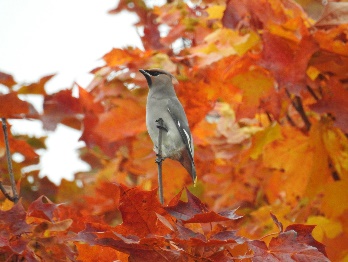 Sent omsider är det nu dags för våra efterlängtade TTT-träffar.  (Trivas Trots Tinnitus)När Vi testade teleslingorna i Nya lokalen på funktionsrätt så fungerade tyvärr ej lokal ´björnens´ slingor, som jag hade bokat till våra träffar. Ny utrustning beställdes och jag har försökt vänta in denna, men nu har jag bokat om till lokal ´älgen´ istället, så vi hinner träffas 3 gånger innan jul Plats: Funktionsrätt, mariehemsv 7, lokal: älgen.Det blir tre träffar på tre olika veckodagar.Måndag 11/11 kl 12.30 -14.45Torsdag 21/11 kl 12.30 -14.45Onsdag   4/12  kl 12.30 -14.45Vill att ni meddelar mig om ni har möjlighet att närvara Jag ordnar fikaVarmt välkomna !Med vänlig hälsning Carola Hedmark070-6695545carola.h@live.se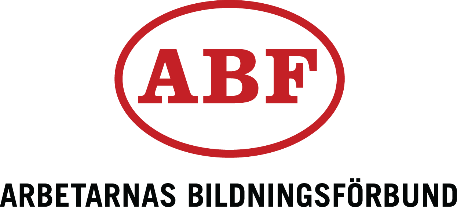 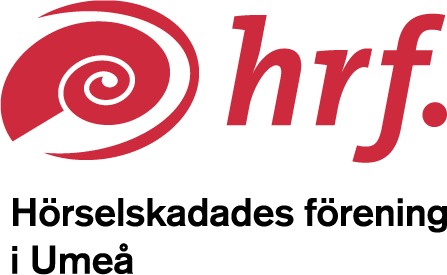 